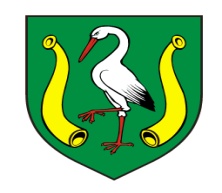          REPUBLIKA HRVATSKAŽUPANIJA OSJEČKO-BARANJSKA           OPĆINA POPOVACKLASA: 361-02/15-01/01URBROJ:2100/08-03/15-01U Popovcu, 14. svibnja 2015. godineDOKUMENTACIJA  ZA NADMETANJEZA PROVEDBU OTVORENOG POSTUPKA JAVNE NABAVE IZGRADNJA DRUŠTVENOG DOMA U KNEŽEVU EVIDENCIJSKI BROJ NABAVE : 2/15-MV Otvoreni  postupak javne nabave  I. OPĆI PODACII.1.Podaci o naručitelju:Naziv naručitelja:     Općina PopovacSjedište:	         Vladimira Nazora 32, 31303 PopovacMatični broj:             0431877OIB:                            67824103582Žiro-račun:                HR7723400091834600001Telefon:	          031/728-126Telefaks:	          031/728-123Internet adresa:       www.popovac.hrAdresa el. pošte:      procelnik@popovac.hrI.2. Osoba zadužena za komunikaciju s ponuditeljimaDorotea Deanović, pročelnik Jedinstvenog upravnog odjela Općine Popovac.Radnim danom od 08:00 do 15:00 sati moguće je izvršiti uvid u projektnu dokumentaciju.1.3. Evidencijski broj nabave iz plana nabave: 2/15-MV1.4. Popis gospodarskih subjekata u smislu članka 13. Zakona o javnoj nabavi („Narodne novine“, broj: 90/11, 83/13, 143/13 i Odluka Ustavnog suda Republike Hrvatske broj: U-I-1678/2013, „Narodne novine“, broj 13/14):Čelnik tijela javnog naručitelja i ovlašteni predstavnici naručitelja, sukladno članku 13. stavak 9. točka 2. Zakona o javnoj nabavi izjavljuju da ne postoje gospodarski subjekti s kojima su u sukobu interesa odnosno u kojima istovremeno obavljaju upravljačke poslove ili u kojima su vlasnici poslovnih udjela, dionica odnosno drugih prava na temelju kojih sudjeluju u upravljanju odnosno u kapitalu gospodarskog subjekta. Na temelju Izjava, Naručitelj je objavio obavijest na svojim internetskim stranicama.  1.5.Vrsta postupka Otvoreni postupak javne nabave.Procijenjena vrijednost nabave 1.646.083,00 kuna bez PDV-a.1.7. Vrsta ugovora o javnoj nabavi  Ugovor o javnoj nabavi radova navod sklapa li se ugovor o javnoj nabavi ili okvirni sporazum  Nadmetanje uključuje sklapanje ugovora o javnoj nabavi radova s najpovoljnijim Ponuditeljem sukladno uvjetima i zahtjevima iz ove Dokumentacije za nadmetanje. navod sklapa li se elektronička dražbaNe provodi se elektronička dražba, te nije dozvoljeno dostavljanje ponude elektroničkim putem.1.10. Planirana/osigurana sredstva za nabavu Naručitelj je započeo ovaj postupak s namjerom da na vrijeme provede postupak javne nabave radova. Dio financijskih sredstava je osiguran temeljem Ugovora br. 14-204-15, od 12. ožujka 2015.g, u iznosu od 800.000,00 kuna, a preostali dio iz proračuna Općine Popovac.2. PODACI O PREDMETU NABAVE2.1. Opis predmeta nabave   Predmet nabave je izgradnja Društvenog doma u Kneževu  sukladno troškovniku. CPV oznaka: 45000000-7 2.2. Opis i oznaka grupa predmeta nabavePredmet nabave nije podijeljen na grupe. Ponude se podnose isključivo za cjelokupan predmet nabave.2.3. Količina predmeta nabaveTočne količine predmeta nabave navedene su u Troškovniku koji je sastavni dio ove Dokumentacije za nadmetanje.2.4. Tehnička specifikacijaPrema Troškovniku koji je sastavni dio ove Dokumentacije za nadmetanje.2.5.Troškovnik Troškovnik čini sastavni dio Dokumentacije za nadmetanje.2.6. Mjesto izvođenja radovaKneževo, Osječka bb, 31302 Kneževo, k.č.br. 57/3 k.o. Branjin Vrh.2.7.  Rok početka i završetka radova  Početak radova je odmah po zaključenju ugovora o javnoj nabavi. Završetak radova je 1 godina od dana uvođenja u posao.3. OBVEZNI  RAZLOZI  ISKLJUČENJA  PONUDITELJA TE  DOKUMENTI NA TEMELJU     KOJIH  SE  UTVRĐUJE  POSTOJE  LI  RAZLOZI  ZA  ISKLJUČENJE    Javni naručitelj obvezan je isključiti Ponuditelja iz postupka javne nabave:3.1. ako je gospodarski subjekt ili osoba ovlaštena po zakonu za zastupanje gospodarskog subjekta pravomoćno osuđena za bilo koje od sljedećih kaznenih djela odnosno za odgovarajuća kaznena djela prema propisima države sjedišta gospodarskog subjekta ili države čiji je državljanin osoba ovlaštena po zakonu za zastupanje gospodarskog subjekta:a) prijevara (članak 236.), prijevara u gospodarskom poslovanju (članak 247.), primanje mita u gospodarskom poslovanju (članak 252.), davanje mita u gospodarskom poslovanju (članak 253.), zlouporaba u postupku javne nabave (članak 254.), utaja poreza ili carine (članak 256.), subvencijska prijevara (članak 258.), pranje novca (članak 265.), zlouporaba položaja i ovlasti (članak 291.), nezakonito pogodovanje (članak 292.), primanje mita (članak 293.), davanje mita (članak 294.), trgovanje utjecajem (članak 295.), davanje mita za trgovanje utjecajem (članak 296.), zločinačko udruženje (članak 328.) i počinjenje kaznenog djela u sastavu zločinačkog udruženja (članak 329.) iz Kaznenog zakona,b) prijevara (članak 224.), pranje novca (članak 279.), prijevara u gospodarskom poslovanju (članak 293.), primanje mita u gospodarskom poslovanju (članak 294.a), davanje mita u gospodarskom poslovanju (članak 294.b), udruživanje za počinjenje kaznenih djela (članak 333.), zlouporaba položaja i ovlasti (članak 337.), zlouporaba obavljanja dužnosti državne vlasti (članak 338.), protuzakonito posredovanje (članak 343.), primanje mita (članak 347.) i davanje mita (članak 348.) iz Kaznenog zakona (»Narodne novine«, br. 110/97., 27/98., 50/00., 129/00., 51/01., 111/03., 190/03., 105/04., 84/05., 71/06., 110/07., 152/08., 57/11., 77/11. i 143/12.),3.2. ako nije ispunio obvezu plaćanja dospjelih poreznih obveza i obveza za mirovinsko i zdravstveno osiguranje, osim ako mu prema posebnom zakonu plaćanje tih obveza nije dopušteno ili je odobrena odgoda plaćanja (primjerice u postupku predstečajne nagodbe),3.3. ako je dostavio lažne podatke pri dostavi dokumenata sukladno s ovim odjeljkom Zakona.Za potrebe utvrđivanja okolnosti iz točke 3.1. Dokumentacije za nadmetanje gospodarski subjekt u ponudi dostavlja izjavu. Izjavu daje osoba po zakonu ovlaštena za zastupanje gospodarskog subjekta. Izjava ne smije biti starija od tri mjeseca računajući od dana početka postupka javne nabave.Za potrebe utvrđivanja okolnosti iz točke 3.2. Dokumentacije za nadmetanje gospodarski subjekt u ponudi ili zahtjevu za sudjelovanje dostavlja:1. potvrdu Porezne uprave o stanju duga koja ne smije biti starija od 30 dana računajući od dana početka postupka javne nabave, ili2. važeći jednakovrijedni dokument nadležnog tijela države sjedišta gospodarskog subjekta, ako se ne izdaje potvrda iz točke 1., ili3. izjavu pod prisegom ili odgovarajuću izjavu osobe koja je po zakonu ovlaštena za zastupanje gospodarskog subjekta ispred nadležne sudske ili upravne vlasti ili bilježnika ili nadležnog strukovnog ili trgovinskog tijela u državi sjedišta gospodarskog subjekta ili izjavu s ovjerenim potpisom kod bilježnika, koje ne smiju biti starije od 30 dana računajući od dana početka postupka javne nabave, ako se u državi sjedišta gospodarskog subjekta ne izdaje potvrda iz točke 1. ovoga stavka ili jednakovrijedni dokument iz točke 2.Javni naručitelj može tijekom postupka javne nabave radi provjere okolnosti iz točke 3.1. ove Dokumentacije za nadmetanje od tijela nadležnog za vođenje kaznene evidencije i razmjenu tih podataka s drugim državama za bilo kojeg Natjecatelja, Ponuditelja ili osobu po zakonu ovlaštenu za zastupanje gospodarskog subjekta zatražiti izdavanje potvrde o činjenicama o kojima to tijelo vodi službenu evidenciju. Ako nije u mogućnosti pribaviti tu potvrdu, a radi provjere okolnosti iz točke 3.1. Javni naručitelj može od Ponuditelja zatražiti da u primjerenom roku dostavi važeći:1. dokument tijela nadležnog za vođenje kaznene evidencije države sjedišta gospodarskog subjekta, odnosno države čiji je državljanin osoba ovlaštena po zakonu za zastupanje gospodarskog subjekta, ili2. jednakovrijedni dokument koji izdaje nadležno sudsko ili upravno tijelo u državi sjedišta gospodarskog subjekta, odnosno u državi čiji je državljanin osoba ovlaštena po zakonu za zastupanje gospodarskog subjekta, ako se ne izdaje dokument iz kaznene evidencije iz točke 1., ili3. izjavu pod prisegom ili odgovarajuću izjavu osobe koja je po zakonu ovlaštena za zastupanje gospodarskog subjekta ispred nadležne sudske ili upravne vlasti ili bilježnika ili nadležnog strukovnog ili trgovinskog tijela u državi sjedišta gospodarskog subjekta, odnosno u državi čiji je ta osoba državljanin ili izjavu s ovjerenim potpisom kod bilježnika, ako se u državi sjedišta gospodarskog subjekta, odnosno u državi čiji je ta osoba državljanin ne izdaju dokumenti iz točke 1. i 2.  ili oni ne obuhvaćaju sva kaznena djela iz točke 3.1. Dokumentacije za nadmetanje.U slučaju Zajednice ponuditelja, okolnosti iz točke 3.1, 3.2. i 3.3.  utvrđuju se za sve članove Zajednice pojedinačno.4. OSTALI RAZLOZI ISKLJUČENJA PONUDITELJA I DOKUMENZI KOJIMA PONUDITELJ DOAKZUJE DA NE POSTOJE RAZLOZI ZA ISKLJUČENJE4.1.  Naručitelj će isključiti ponuditelja iz postupka javne nabave u slučaju:4.1.1. ako je nad njime otvoren stečaj, ako je u postupku likvidacije, ako njime upravlja osoba postavljena od strane nadležnog suda, ako je u nagodbi s vjerovnicima, ako je obustavio poslovne djelatnosti ili se nalazi u sličnom postupku prema nacionalnim propisima države sjedišta gospodarskog subjekta, 4.1.2.  ako je nad njime pokrenut prethodni postupak radi utvrđivanja uvjeta za otvaranje stečajnog postupka ili postupak likvidacije po službenoj dužnosti, ili postupak nadležnog suda za postavljanje osobe koja će njime upravljati, ili postupak nagodbe s vjerovnicima ili se nalazi u sličnom postupku prema propisima države sjedišta gospodarskog subjektaZa potrebe utvrđivanja okolnosti iz točke 4.1.1. i 4.1.2. ove Dokumentacije za nadmetanje gospodarski subjekt dužan je u ponudi dostaviti:1. izvod iz sudskog, obrtnog ili drugog odgovarajućeg registra, ne stariji od tri (3) mjeseca računajući od dana početka postupka javne nabave,Ili 2. važeći jednakovrijedni dokument koji je izdalo nadležno sudsko ili upravno tijelo u državi sjedišta gospodarskog subjekta, ako se ne izdaje izvod iz točke 1. ovog stavka ili izvod ne sadrži sve podatke potrebne za utvrđivanje tih okolnosti iliili 3.izjavu pod prisegom ili odgovarajuću izjavu osobe koja je po zakonu ovlaštena za zastupanje gospodarskog subjekta ispred nadležne sudske ili upravne vlasti ili bilježnika ili nadležnog strukovnog ili trgovinskog tijela u državi sjedišta gospodarskog subjekta ili izjavu s ovjerenim potpisom kod bilježnika, koje ne smiju biti starije od tri mjeseca računajući od dana početka postupka javne nabave, ako se u državi sjedišta gospodarskog subjekta ne izdaje izvod iz točke 1. ovoga stavka ili dokument iz točke 2. ovoga stavka ili oni ne sadrže sve podatke potrebne za utvrđivanje tih okolnosti.U slučaju zajednice ponuditelja, okolnosti iz točke 4.1. utvrđuju se za sve članove zajednice pojedinačno.Obvezni i ostali razlozi isključenja iz točke 3. i 4. primjenjivat će se i na moguće podizvoditelje. Dokumente kojima ponuditelj dokazuje da ne postoje okolnosti koje predstavljaju razlog za isključenje podizvoditelja dostavit će u ponudi.5.  UVJETI SPOSOBNOSTI  PONUDITELJA  TE DOKUMENTI  KOJIMA  SE DOKAZUJE SPOSOBNOSTDokazi o sposobnosti obvezno se prilažu uz ponudu. Ponuditelji moraju dokazati pravnu i poslovnu sposobnost te minimalne razine financijske, tehničke i stručne sposobnosti kako slijedi:5.1. Pravna i poslovna sposobnost Ponuditelja (uvjeti pravne i poslovne sposobnosti te dokumenti kojima se dokazuje sposobnost) Ponuditelj mora dokazati svoj upis u sudski, obrtni, strukovni ili drugi odgovarajući registar države sjedišta Ponuditelja koji je u vezi s  predmetom nabave (sukladno članku 70. Zakona o javnoj nabavi).Upis u registar dokazuje se odgovarajućim izvodom, a ako se oni ne izdaju u državi sjedišta Ponuditelja,  Ponuditelj može dostaviti izjavu s ovjerom potpisa kod nadležnog tijela.Izvod ili izjava ne smije biti starija od tri (3) mjeseca računajući od dana početka postupka javne nabave. U slučaju zajednice ponuditelja ili natjecatelja, svi članovi zajednice obvezni su pojedinačno dokazati svoju sposobnost iz točke 5.1.5.2. Financijska sposobnostKao dokaz financijske sposobnosti Ponuditelj je obvezan dostaviti Dokument izdan od bankarskih ili drugih financijskih institucija u kojima gospodarski subjekt ima otvoren/e račun/e kojim se dokazuje solventnost gospodarskog subjekta (BON-2 ili SOL-2) iz kojega je vidljivo da u proteklih šest mjeseci nije bio u blokadi te da nema nepodmirenih naloga za čije izvršenje ponuditelj nema pokriće na računu.Gospodarski subjekt može se, po potrebi, osloniti na sposobnost drugih subjekata, bez obzira na pravnu prirodu njihova međusobna odnosa. U tom slučaju gospodarski subjekt mora dokazati javnom naručitelju da će imati na raspolaganju nužne resurse, primjerice, prihvaćanjem obveze drugih subjekata u tu svrhu. Pod istim uvjetima, zajednica ponuditelja može se osloniti na sposobnost članova zajednice ponuditelja ili drugih subjekata.5.3. Važeću suglasnost Ministarstva zaštite okoliša, prostornog uređenja i graditeljstva, za započinjanje obavljanja djelatnosti građenja, odnosno za izvođenje radova koji su predmet nabave, sukladno Zakonu o arhitektonskim i inženjerskim poslovima i djelatnostima u prostornom uređenju i gradnji (NN 152/08 i 49/2011.) i Pravilniku o suglasnostima za započinjanje obavljanja djelatnosti građenja (NN 43/09).Ako je sposobnost iz točke 5.3. ove dokumentacije za nadmetanje potrebna samo za izvršenje dijela predmetne nabave tada tu sposobnost dokazuje onaj član zajednice ponuditelja koji će izvršavati taj dio predmeta nabave. 6. MINIMALNE RAZINE TEHNIČKE I STRUČNE SPOSPBNOSTI6.1. Gospodarski subjekt mora dostaviti dokaz:- popis ugovora o izvršenim radovima, povezanim sa ovim predmetom nabave, u posljednjih pet (5) godina ( u godini u kojoj je postupak započet i tijekom pet godina koje prethode toj godini) s iznosom i datumom izvođenja radova te nazivom druge ugovorne strane, naručitelja u smislu ovog Zakona ili privatnog subjekta, sukladno članku 72.stavak 4.,točka1. Zakona o javnoj nabavi. Popis kao dokaz o zadovoljavajućem izvršenju radova sadrži ili mu se prilaže potvrda druge ugovorne strane da su radovi izvedeni u skladu s pravilima struke i uredno izvršeni. Ako je potrebno, javni naručitelj može izravno od druge ugovorne strane zatražiti provjeru vjerodostojnosti i istinitosti potvrde. Ako je druga ugovorna strana privatni subjekt, popis kao dokaz o uredno pruženoj usluzi sadrži ili mu se prilaže potvrda tog subjekta, a u nedostatku iste vrijedi izjava gospodarskog subjekta uz dokaz da je potvrda zatražena. Ako je potrebno, javni naručitelj može izravno od druge ugovorne strane zatražiti provjeru istinitosti potvrde. Ponuditelji su obvezni dostaviti minimalno dvije potvrde o uredno izvršenim ugovorima na radovima koji su predmet nabave ili istovrsnim poslovima u ukupno zbirnoj vrijednosti do visine procijenjene vrijednosti nabave. Sve dokumente iz točke 3. do 6.  ove dokumentacije ponuditelji mogu dostaviti u neovjerenoj preslici. Neovjerenom preslikom smatra se i neovjereni ispis elektroničke isprave.7. JAMSTVA7.1. JAMSTVO ZA OZBILJNOST PONUDE1. Jamstvo za ozbiljnost ponude (Naručitelj određuje u apsolutnom iznosu do 5% procijenjene vrijednosti nabave) i iznosi 60.000,00 kuna2. Trajanje jamstva za ozbiljnost ponude ne smije biti kraće od roka valjanosti ponude.3. Bez obzira koje je sredstvo jamstva za ozbiljnost ponude Javni naručitelj odredio, Ponuditelj može dati novčani polog u traženom iznosu uplatom na IBAN Naručitelja. Kao dokaz o izvršenoj uplati u ponudi se dostavlja izvadak sa računa Ponuditelja ili izvršeni nalog za plaćanje. 4. Ako istekne rok valjanosti ponude ili jamstva za ozbiljnost ponude, Javni naručitelj će tražiti njihovo produženje. U tu svrhu Ponuditelju se daje primjereni rok.5. Javni naručitelj obvezan je vratiti Ponuditeljima jamstvo za ozbiljnost ponude neposredno nakon završetka postupka javne nabave, a presliku jamstva pohraniti sukladno s člankom 104.  Zakona o javnoj nabavi.7.2. JAMSTVO ZA UREDNO ISPUNJENJE UGOVORA Ponuditelj je obvezan dostaviti izjavu o pravovremenom dostavljanju jamstva za uredno ispunjenje ugovora za slučaj povrede ugovornih obveza. Ponuditelj je dužan u roku od 8 (osam) dana od dana sklapanja ugovora o javnoj nabavi Naručitelju uručiti jamstvo za uredno ispunjenje ugovora u obliku bankarske garancije koja se predaje u izvorniku, a izdaje se na iznos 10% (deset posto) od bruto ugovorene cijene (uključivo PDV). Bankarska garancija mora sadržavati naziv predmeta nabave i evidencijski broj nabave, te mora glasiti na Naručitelja, mora biti bezuvjetna, neopoziva i naplativa na „prvi poziv“ i „bez prava prigovora“, s trajanjem od 30 (trideset) dana dužim od ugovorenog roka izvođenja radova, te s pokrićem svih aktivnosti, zakašnjenja, pasivnosti isporučitelja, njegovog jednostranog raskida ugovora, nastajanja štete za Naručitelja zbog kašnjenja ili drugog razloga.7.3. JAMSTVO ZA OTKLANJANJE NEDOSTATAKA U JAMSTVENOM ROKU Odabrani izvoditelj je obvezan Naručitelju, u roku od 8 (osam) dana nakon primopredaje radova, dostaviti jamstvo za otklanjanje nedostataka u jamstvenom roku, u iznosu 10 % (deset posto) od ugovorne cijene radova (bez PDV-a), a u obliku garancije banke koja mora biti neopoziva, bezuvjetna i na prvi poziv. Ponuditelj je obavezan uz ponudu priložiti potpisanu i ovjerenu izjavu o dostavljanju jamstva za otklanjanje nedostataka u jamstvenom roku Napomena: Jamstveni rok za otklanjanje nedostataka utvrđuje se na razdoblje od 10 (deset) godina za stabilnost građevinei sigurnost građevine, instalaterske 3 godine i građevinsko – obrtničke radove 2 godine i počinje teći od dana primopredaje radova.7.4 JAMSTVO O OSIGURANJU ZA POKRIĆE ODGOVORNOSTIIz djelatnosti za otklanjanje štete koja može nastati u vezi s obavljanjem djelatnosti Ponuditelj odabrane ponude će, kao izvoditelj, pri potpisivanju ugovora dostaviti policu osiguranja gradilišta od nastanka štete vezano uz obavljanje djelatnosti, vinkuliranu na ime naručitelja, izdanu na rok od početka građenja do završetka radova.8. Način dostave ponude8.1. Ponuda se u zatvorenoj omotnici dostavlja na adresu Naručitelja:OPĆINA POPOVAC, V. NAZORA 32, 31303 POPOVACNa omotnici ponude mora biti naznačeno: - naziv i adresa Naručitelja: - naziv i adresa Ponuditelja, - naziv predmeta nabave: „IZGRADNJA DRUŠTVENOG DOMA U KNEŽEVU“, - naznaka »NE OTVARAJ«.8.2. Izmjena i/ili dopuna ponude i odustajanje od ponudePonuditelj može do isteka roka za dostavu ponuda dostaviti izmjenu i/ili dopunu ponude. Izmjena i/ili dopuna ponude dostavlja se na isti način kao i osnovna ponuda s obveznom naznakom da se radi o izmjeni i/ili dopuni ponude.Nakon proteka roka za dostavu ponuda se ne smije mijenjati.Ponuditelj može do isteka roka za dostavu ponude pisanom izjavom odustati od svoje dostavljene ponude. Pisana izjava se dostavlja na isti način kao i ponuda s obveznom naznakom da se radi o odustajanju od ponude. U tom slučaju neotvorena ponuda se vraća Ponuditelju.8.3. Dopustivost dostave ponuda elektroničkim putem Nije dozvoljeno dostavljanje ponuda Elektroničkim putem. 8.4. Način određivanja cijene ponudePonuditelj mora dostaviti ponudu s cijenom u apsolutnom iznosu bez PDV-a koja sadrži sve troškove i eventualni popust, posebno PDV i cijenu s PDV-om. Cijena mora biti napisana brojkama.Ponuditelji su obvezni u cijelosti ispuniti troškovnik s jediničnim i ukupnim cijenama, dakle, sve stavke troškovnika moraju biti popunjene. Primijeniti će se klauzula o nepromjenjivosti cijena tijekom važenja ugovora.Ako Ponuditelj nije u sustavu poreza na dodanu vrijednost ili je predmet nabave oslobođen poreza na dodanu vrijednost, u ponudbenom listu na mjesto predviđeno za upis cijene ponude s porezom na dodanu vrijednost, upisuje se isti iznos kao što je upisan na mjestu predviđenom za upis cijene ponude bez poreza na dodanu vrijednost, a mjesto predviđeno za upis iznosa poreza na dodanu vrijednost ostavlja se prazno, sukladno članku 10. stavku 6. Uredbe o načinu izrade i postupanju s dokumentacijom za nadmetanje i ponudama (Narodne novine br.10/2012)8.5. Cijena ponude i valutaCijena ponude iskazuje se za cjelokupan predmet nabave. Cijena ponude izražava se u kunama. Cijena ponude upisuje se brojkama sukladno Ponudbenom listu i Troškovniku. 8.6. Kriterij za odabir ponudeNajniža cijena ponude koja ispunjava sve zahtjeve i uvjete navedene u Dokumentaciji za nadmetanje,  u skladu s člankom 82. stavak 1. točka 2. Zakona o javnoj nabavi.8.6. Jezik i pismo Ponuda se izrađuje na hrvatskom jeziku i latiničnom pismu. Ukoliko je izvorni dokaz u ponudi na stranom jeziku, uz njega je potrebno priložiti i prijevod ovlaštenog prevoditelja na hrvatski jezik.8.7. Rok valjanosti ponudeRok valjanosti ponude mora biti najmanje 60 dana od krajnjeg roka za dostavu ponuda. Naručitelj može zatražiti od Ponuditelja primjereno produženje roka valjanosti ponude sukladno članku 87. Zakona o javnoj nabavi.9. DATUM, VRIJEME I MJESTO DOSTAVE PONUDA I JAVNOG OTVARANJA9.1. Krajnji rok za dostavu ponuda je 05. lipnja 2015.g. do 10:00 sati, bez obzira na način dostave. Smatrat će se da su u propisanom roku dostavljene sve ponude koje su do navedenog roka primljene na urudžbeni zapisnik jedinstvenog upravnog odjela Općine Popovac, na adresi: Vladimira Nazora 32, 31303 Popovac. Ponude koje nisu zaprimljene u propisanom roku za dostavu ponude neće se otvarati i vraćaju se ponuditelju neotvorene. Podaci o zaprimljenim ponudama, ponuditeljima i broju ponuda tajni su do otvaranja ponuda.  Javno otvaranje ponuda održat će se u prostorijama Općine Popovac, na adresi Popovac, Vladimira Nazora 32, 31303 Popovac, 05. lipnja 2015.g. u 10,00 sati. Javnom otvaranju ponuda smiju prisustvovati ovlašteni predstavnici ponuditelja i osobe sa statusom ili bez statusa zainteresirane osobe. Pravo aktivnog sudjelovanja u postupku javnog otvaranja ponuda imaju samo ovlašteni predstavnici naručitelja i ovlašteni predstavnici ponuditelja. 9.2.  Dokumenti koji će se nakon završetka postupka javne nabave vratiti ponuditeljima:Jamstvo za ozbiljnost ponude vraća se ponuditeljima koji nisu odabrani u postupku javne nabave neposredno nakon završetka postupka nabave odnosno izvršnosti odluke o odabiru, odnosno odluke o poništenju nadmetanja, a odabranom ponuditelju nakon dostave jamstva za uredno ispunjenje ugovora. 9.3. Posebni i ostali uvjeti za izvršenje ugovora Ugovor će biti sačinjen sukladno uvjetima iz ove Dokumentacije i ponudi odabranog ponuditelja, a zaključit će se nakon isteka roka mirovanja koji sukladno članku 98. stavku 1. Zakona iznosi 10 (deset) dana od dana dostave odluke o odabiru. 9.4. Svi ugovoreni radovi izvodit će se u potpunosti u skladu sa projektnom dokumentacijom, troškovnicima i opisima troškovničkih stavki, svim važećim tehničkim propisima, normama i standardima, uputama proizvođača opreme, pravilima struke i ostalim bitnim uvjetima Naručitelja. 9.5. Početak izvođenja ugovorenih radova i uvođenje u posao predviđa se odmah po potpisu ugovora, a najkasnije u roku od 30 (trideset) kalendarskih dana od dana sklapanja ugovora. Izvođač je radi praćenja rokova realizacije predmeta nabave dužan do dana uvođenja u posao Naručitelju dostaviti Terminski plan gradnje i Financijski plan gradnje. Terminski plan gradnje mora sadržavati dinamiku izvođenja ugovorenih radova po fazama i grupama radova, u skladu s projektnom dokumentacijom, uz naznačene rokove završetka i potrebne kapacitete radne snage za izvođenje ugovorenih radova. Financijski plan gradnje mora bit sukladan Terminskom planu gradnje. Terminski plan gradnje i Financijski plan gradnje moraju biti odobreni od strane nadzornog inženjera i ovlaštene osobe Naručitelja. U slučaju da kod izvedbe radova dođe do odstupanja od Terminskog plana gradnje, Izvođač je bez odgode dužan ažurirati Terminski plan gradnje i Financijski plan gradnje, koji također moraju biti odobreni od strane nadzornog ineženjera i ovlaštene osobe Naručitelja. 9.6. Pod završetkom izvođenja radova smatra se dan uspješno izvršene primopredaje izvedenih radova. Primopredaji izvedenih radova pristupit će se po kumulativnom ispunjenju sljedećih uvjeta: obavljenom zajedničkom pregledu izvedenih radova utvrđenih od strane izvođača, nadzornog inženjera i Naručitelja i o tome sastavljenom zapisniku, dostavljenom završnom izvješću nadzornog inženjera o izvedbi građevine te uklanjanju nedostataka utvrđenih po prethodnom pregledu građevine. Ponuditelj se obvezuje osigurati imovinu i ljude te se pridržavati svih mjera sigurnosti na radu i svih važećih propisa za ovakvu vrstu radova. Prije  primopredaje ponuditelj je obvezan  dostaviti kompletnu atestnu dokumenatciju ugrađenih materijala i opreme odobrenih od starne glavnog nadzornog inženjera, odnosno ugovorenim vrstama materijala ili opreme po datim stavkama troškovnika kojima se dokazuje uporabljivost svih proizvoda odnosno u kojima su označena područja i uvjeti upotrebe materijala. Ugovor će sadržavati i odredbu o ugovornoj kazni za slučaj da odabrani ponuditelj svojom krivnjom prekorači ugovoreni rok izvođenja radova. Naručitelj ima pravo zaračunati ugovornu kaznu u visini 2 ‰ (dva promila) ukupne ugovorene cijene radova za svaki kalendarski dan zakašnjenja, a najviše do 5% (pet posto) ukupne ugovorene vrijednosti radova. Ugovorit će se i jamstva za uredno ispunjenje ugovora i za otklanjanje nedostataka u jamstvenom roku, sukladno točkama 7.2. i 7.3. ove Dokumentacije. Ukoliko je primjenjivo, Ugovor o javnoj nabavi obavezno mora sadržavati i navod da su podaci o podizvoditeljima iz članka 86. stavka 2. i 4. Zakona obvezni sastojci ugovora o javnoj nabavi. 10. ROK ZA DONOŠENJE ODLUKE O ODABIRUiznosi najkasnije 30 dana od dana isteka roka za dostavu ponuda. Odluku o odabiru s preslikom zapisnika o pregledu i ocjeni ponuda Naručitelj je obvezan bez odgode dostaviti svakom ponuditelju na dokaziv način (dostavnica, povratnica, izvješće o uspješnom slanju telefaksom, elektronička isprava, objavom u Elektroničkom oglasniku javne nabave RH pri čemu se dostava smatra obavljenom istekom dana objave, i sl.), sukladno članku 96. stavku 6. Zakona. 11. ROK, NAČIN I UVJETI PLAĆANJA11.1. Plaćanje izvedenih radova Naručitelj će vršiti na temelju ispostavljenih i ovjerenih privremenih situacija najkasnije u roku od 30 (trideset) dana od dana ovjere od strane nadzornog inženjera, a sve temeljem jediničnih cijena iz ponudbenog troškovnika i stvarno izvedenih količina radova, na poslovni račun odabranog ponuditelja odnosno podizvoditelja, sukladno ovoj Dokumentaciji. 11.2. Plaćanje izvedenih radova vršit će se na sljedeći način: • privremene situacije ispostavljaju se jednom mjesečno za radove izvedene u tekućem mjesecu i to zadnjeg dana tekućeg mjeseca u 6 primjeraka, • privremene situacije se sastavljaju kumulativno, s tim što se od kumulativne situacije odbijaju sve do tada ispostavljene situacije, 11.3. Izvođač svih 6 primjeraka ispostavljene situacije dostavlja nadzornom inženjeru, koji je iste obvezan ovjeriti u roku od pet dana ili ih vratiti Izvođaču s pisanim obrazloženjem razloga vraćanja, po ovjeri nadzorni inženjer obvezan je svih 6 primjeraka po njemu ovjerene situacije dostaviti Naručitelju na ovjeru bez odgode. Naručitelj će po zaprimanju svih 6 primjeraka situacije ovjerenih od strane nadzornog inženjera sa svoje strane ovjeriti situaciju te po jedan primjerak iste bez odgode dostaviti Izvođaču te nadzornom inženjeru.Naručitelj može u opravdanim slučajevima osporiti plaćanje dijela situacije ili cijele situacije najkasnije u roku od 8 dana od dana primitka ovjerene situacije od strane nadzornog inženjera, ali je nesporni dio dužan platiti u roku od 30 (trideset) dana od dana ovjere od strane nadzornog inženjera. Izvršene ugovorene radove Konačno plaćanje svih izvedenih radova Naručitelj će izvršiti na temelju ispostavljene i ovjerene okončane situacije najkasnije u roku od 30 (trideset) dana od dana ovjere od strane nadzornog inženjera. Okončana situacija ispostavlja se po okončanom obračunu i uspješno izvršenoj primopredaji izvedenih radova. Naručitelj isključuje mogućnost plaćanja predujma, kao i traženje sredstava osiguranja plaćanja od strane gospodarskog subjekta. 12. Naziv i adresa žalbenog tijela te podatak o roku za izjavljivanje žalbe na dokumentaciju za nadmetanjeŽalba se izjavljuje Državnoj komisiji za kontrolu postupaka javne nabave, Koturaška cesta 43/IV , 10000 Zagreb, sukladno članku 145. i članku 146. Zakona o javnoj nabavi.Žalba se izjavljuje u pisanom obliku. Žalba se dostavlja neposredno, poštom, kao i elektroničkim putem ako su za to ostvareni obostrani uvjeti dostavljanja elektroničkih isprava u skladu s propisom o elektroničkom potpisu. Istodobno s dostavljanjem žalbe Državnoj komisiji, žalitelj je obvezan primjerak žalbe dostaviti i Naručitelju na dokaziv način. Pravodobnost žalbe utvrđuje Državna komisija. Žalba koja nije dostavljena Naručitelju u skladu sa  prethodnim stavkom  smatrat će se nepravodobnom.Žalba se izjavljuje  u roku od  5 dana, i to od dana:1. objave poziva na nadmetanje u odnosu na sadržaj poziva na nadmetanje i dokumentacije za nadmetanje, te dodatne dokumentacije ako postoji,2. objave izmjene dokumentacije za nadmetanje u odnosu na sadržaj izmjene dokumentacije,3. otvaranja ponuda u odnosu na propuštanje Naručitelja da odgovori na pravodobno dostavljen zahtjev za objašnjenjem ili izmjenom vezanom za dokumentaciju za nadmetanje te na postupak otvaranja ponuda,4. primitka odluke o odabiru ili odluke o poništenju u odnosu na postupak pregleda, ocjene i odabira ponuda odnosno razloge poništenja.Žalitelj koji je propustio izjaviti žalbu u određenoj fazi otvorenog postupka javne nabave nema pravo na žalbu u kasnijoj fazi postupka za prethodnu fazu.13.  Pojašnjenje i upotpunjavanje dokumentacije za nadmetanjeZa vrijeme roka za dostavu ponuda gospodarski subjekti mogu zahtijevati objašnjenja i izmjene vezane za dokumentaciju, a Naručitelj će odgovor staviti na raspolaganje na istim internetskim stranicama na kojima je dostupna i osnovna dokumentacija bez navođenja podataka o podnositelju zahtjeva. Pod uvjetom da je zahtjev dostavljen pravodobno, Javni naručitelj će odgovor staviti na raspolaganje najkasnije tijekom šestog dana prije dana u kojem ističe rok za dostavu ponuda u postupku javne nabave velike vrijednosti, odnosno najkasnije tijekom četvrtog dana u kojem ističe rok za dostavu ponuda u postupku javne nabave male vrijednosti. Zahtjev je pravodoban ako je dostavljen Naručitelju najkasnije tijekom osmog dana prije dana u kojem ističe rok za dostavu ponuda u postupku javne nabave velike vrijednosti, odnosno najkasnije tijekom šestog dana prije dana u kojem ističe rok za dostavu ponuda u postupku javne nabave male vrijednosti.14. Dokumentacija za nadmetanje se ne naplaćuje, te se može preuzeti neograničeno i u cijelosti u elektroničkom obliku na internetskoj stranici Elektroničkog oglasnika javne nabave Republike Hrvatske: https://eojn.nn.hr/Oglasnik/.15. Izmjene dokumentacije za nadmetanje Naručitelj može, za vrijeme roka za dostavu ponuda, mijenjati dokumentaciju za nadmetanje. Izmjenu će učiniti dostupnom svim zainteresiranim gospodarskim subjektima na isti način i na istim internetskim stranicama kao i osnovnu dokumentaciju, sukladno članku 31. stavku 5. Zakona o javnoj nabavi.  16. Izmjene dokumentacije za nadmetanje Naručitelj može, za vrijeme roka za dostavu ponuda, mijenjati dokumentaciju za nadmetanje. Izmjenu će učiniti dostupnom svim zainteresiranim gospodarskim subjektima na isti način i na istim internetskim stranicama kao i osnovnu dokumentaciju, sukladno članku 31. stavku 5. Zakona o javnoj nabavi.  17. Dopušten način nuđenja Naručitelj dopušta nuđenje samo cjelokupnog predmeta nabave. 18. dopustivost alternativnih ponuda Ponuditelju nije dozvoljeno nuditi alternativne ponude, varijante ili inačice ponuda.19. Pregled i ocjena ponudaPostupak pregleda i ocjene ponuda obavljaju stručne osobe i/ili stručne službe Naručitelja, a ako je potrebno i neovisne stručne osobe, na temelju uvjeta i zahtjeva iz dokumentacije za nadmetanje.Naručitelj koji može koristiti pravo na pretporez uspoređuje cijene ponuda bez poreza na dodanu vrijednost. Naručitelj koji ne može koristiti pravo na pretporez uspoređuje cijene ponuda s porezom na dodanu vrijednost. Kada cijena ponude bez PDV-a izražena u troškovniku ne odgovara cijeni ponude bez PDV-a  izraženoj u ponudbenom listu, vrijedi cijena ponude bez PDV-a   izražena u troškovniku. U postupku pregleda i ocjene ponuda Naručitelj može pozvati Ponuditelje da sukladno članku 92. Zakona o javnoj nabavi, pojašnjenjem ili upotpunjavanjem u vezi s dokumentima traženim sukladno člancima 67. do 74. Zakona o javnoj nabavi uklone pogreške, nedostatke ili nejasnoće koje se mogu ukloniti.Pogreškama, nedostacima ili nejasnoćama smatraju se dokumenti koji jesu ili se čine nejasni, nepotpuni, pogrešni, sadrže greške ili nedostaju.U slučaju da Javni naručitelj poziva Ponuditelje da u primjerenom roku koji ne smije biti kraći od pet dana niti dulji od 15 dana pojasne ili upotpune dokumente koje su predali ili da dostave dokumente koje su trebali predati sukladno člancima 67. do 74. Zakona o javnoj nabavi.Pojašnjenje ili upotpunjavanje u vezi s dokumentima traženih sukladno člancima 67. do 74. Zakona o javnoj nabavi ne smatra se izmjenom ponude.U postupku pregleda i ocjene ponuda Javni naručitelj može pozvati Ponuditelje da u roku koji ne smije biti kraći od pet niti duži od 10 dana pojasne pojedine elemente ponude u dijelu koji se odnosi na ponuđeni predmet nabave. Pojašnjenje ne smije rezultirati izmjenom ponude.Naručitelj će o postupku pregleda i ocjene te rezultatima pregleda i ocjene ponuda sastaviti zapisnik o pregledu i ocjeni ponuda u skladu s člankom 23. Uredbe o načinu izrade i postupanju s dokumentacijom za nadmetanje i ponudom.  20. Uvid u ponudeNakon dostave odluke o odabiru ili odluke o poništenju do isteka roka za izjavljivanje žalbe, Javni naručitelj će na zahtjev Ponuditelja omogućiti uvid u bilo koju ponudu uključujući i naknadno dostavljene dokumente te pojašnjenja i upotpunjenja ponude sukladno Zakonu o javnoj nabavi, osim u one podatke koje su Ponuditelji označili tajnima sukladno članku 16.  Zakona o javnoj nabavi. 21.  Ostali uvjetiNa sva pitanja koja se tiču ponuda, uvjeta, načina i postupka nabave, a nisu regulirana ovom Dokumentacijom za nadmetanje primjenjivati će se odredbe Zakona o javnoj nabavi („Narodne novine“, broj: 90/11, 83/13, 143/13 i Odluka Ustavnog suda Republike Hrvatske broj: U-I-1678/2013, „Narodne novine“, broj 13/14), Uredbe o načinu izrade i postupanju s dokumentacije za nadmetanje i ponudama (Narodne novine broj 10/12 ) te s njima povezani drugi zakoni i pozitivni propisi Republike Hrvatske.Ovlašteni predstavnici naručitelja:Tomislav BurgundDorotea DeanovićRozika KotromanovićObrazac  1  -  PONUDBENI LIST   PONUDBENI LIST1. Naručitelj:  OPĆINA POPOVAC2. Predmet nabave: IZGRADNJA DRUŠTVENOG DOMA U KNEŽEVU 3. Ponuditelj:-      Zajednica ponuditelja   (zaokružiti):                  DA¹                  NENaziv Ponuditelja/ nazivi svih članova Zajednice : .......................................…………………………………….…………………......……….………........................................…………………………………….…………………......……….………........................................…………………………………….…………………......……….……….4. Opći podaci o Ponuditelju/članu Zajednice ponuditelja ovlaštenog za komunikaciju s Naručiteljem²:Naziv Ponuditelja …………………………………….…………………......……….……….Sjedište / adresa: …………………………………….……………...…………………….. OIB:........................................................................Broj računa/IBAN: ........................................ kod banke :.................................................................Navod o tome da li je Ponuditelj u sustavu poreza na dodanu vrijednost:.............................................................................................................................................................Adresa za dostavu pošte: ............................................................................................................Adresa e-pošte :………………………................................….……………Kontakt osoba Ponuditelja :………………………………………………...Broj telefona: ………………………… Broj faksa:  ………......………… 5. Cijena ponudeCijena ponude bez PDV:     …………………………………………………. kn                                                                                             ( brojkama)Iznos PDV : ..............................................…………………………………….…. kn                                                                                             ( brojkama)Cijena ponude s PDV =  ……………………………………….……………… kn( brojkama)6. Rok valjanosti ponude ( ne kraći od roka iz točke 8.7. Dokumentacije za nadmetanje ):.....................................................................................................................................................7. Rok završetka radova od dana uvođenja u posao:  8.  Podaci o podizvoditeljima³: .....................................................................................................................................................( upisati naziv i sjedište svih podizvoditelja kojima Ponuditelj namjerava ustupiti dio ugovora)..................................................................................................................................................................................................................................................................................................................................9. Ostalo:....................................................................................................................................................................Datum  …………………2015.g.Ponuditelj:MP    _________________________   (potpis ovlaštene osobe) Napomena: Ako ponuditelj nije u sustavu PDV-a ili je predmet nabave oslobođen PDV-a, u ponudbenom listu, na mjestu predviđenom za upis cijene ponude s PDV-om, upisuje se isti iznos kao što je upisan na mjesto predviđeno za upis cijene ponude bez PDV-a, a mjesto predviđeno za upis iznosa PDV-a ostavlja se prazno.                      		¹  U slučaju Zajednice ponuditelja  obvezno popuniti i Obrazac 2  kao obvezni  dio Ponudbenog  lista.²  U slučaju Zajednice ponuditelja u točku 4. upisuju se samo podaci za člana Zajednice ponuditelja ovlaštenog za komunikaciju s Naručiteljem, a podaci ostalih članova Zajednice ponuditelja upisuju se u Obrazac 2 koji  se prilaže uz ovaj  Ponudbeni list i čini njegov sastavni dio.³ U slučaju  angažiranja podizvoditelja ostali podaci o podizvoditeljima i dijelu ugovora koji se daje u podugovor navode se u Obrazac 3 (Podaci o podizvoditeljima) koji  se prilaže uz ovaj  Ponudbeni list i čini njegov sastavni dio.Obrazac 2  -  podaci o Zajednici ponuditelja ( obvezno priložiti uz ponudbeni list  samo u slučaju zajedničke ponude )1. Naručitelj:  OPĆINA POPOVAC2. Predmet nabave: IZGRADNJA DRUŠTVENOG  DOMA U KNEŽEVU 3. Opći  podaci o  članovima Zajednice ponuditelja:a) Naziv člana Zajednice ponuditelja:........................................................................................................Sjedište / adresa: ………….................……….....................……………………….……………...………………….. OIB:...........................................................................Broj računa/IBAN: ........................................ kod banke :.................................................................Adresa za dostavu pošte: .......................................................................................................................Adresa e-pošte :……………………….......  Broj telefona: ……………… Broj faksa:…………………..  Navod o tome je li Ponuditelj u sustavu PDV( zaokružiti):                 DA                 NE Kontakt osoba :……………………………………...b) Naziv člana Zajednice ponuditelja:........................................................................................................Sjedište / adresa: …….................……………………………….……...………...…………………….. OIB:.................................................................................Broj računa/IBAN: ........................................ kod banke :.................................................................Adresa za dostavu pošte: .........................................................................................................................Adresa e-pošte :……………………….......  Broj telefona: ……………… Broj faksa:…………………..  Navod o tome je li Ponuditelj u sustavu PDV( zaokružiti ):                 DA                 NE Kontakt osoba :…………………………………...........c) Naziv člana Zajednice ponuditelja:...............................................................................................Sjedište / adresa: …………………………………………….…………….......…………………….. OIB:...........................................................................Broj računa/IBAN: ........................................ kod banke :.................................................................Adresa za dostavu pošte: .......................................................................................................................Adresa e-pošte :……………………….......  Broj telefona: ……………… Broj faksa:…………………..  Navod o tome je li Ponuditelj u sustavu PDV( zaokružiti ):                 DA                 NE Kontakt osoba Ponuditelja :………………...................................4. Član Zajednice ponuditelja  ovlašten za komunikaciju s Naručiteljem je:......................................................................................................................................................  Članovi Zajednice ponuditelja:a).................................................................................................                                                                         (ime i  prezime, funkcija osobe ovlaštene za zastupanje)                                                                                                                                                                           M. P.   .........................................................................................................          (  potpis  osobe ovlaštene za zastupanje )                                                                                                          b).................................................................................................                                                                         (ime i  prezime, funkcija osobe ovlaštene za zastupanje)                                                                                                                                                                           M. P.   .........................................................................................................          (  potpis  osobe ovlaštene za zastupanje )                                                                                                          c).................................................................................................                                                                         (ime i  prezime, funkcija osobe ovlaštene za zastupanje)                                                                                                                                                                           M. P.   .........................................................................................................          (  potpis  osobe ovlaštene za zastupanje )                                                                                                          __________________________________________________________________Napomena:*  U slučaju Zajednice ponuditelja Obrazac 2  se prilaže uz Ponudbeni list i čini njegov sastavni dio.* Ponudbenom listu  može se priložiti više Obrazaca 2 ukoliko  ima više članova Zajednice ponuditelja od predviđenih u ovom Obrascu.Obrazac 3 - podaci o podizvoditelju1. Naručitelj:  OPĆINA POPOVAC2. Predmet nabave: IZGRADNJA DRUŠTVENOG DOMA U KNEŽEVU 3. PonuditeljNaziv Ponuditelja …………………………………….…………………......……….……….Sjedište / adresa: …………………………………….……………...……………………..  4. Podaci o podizvoditelju (ako Ponuditelj namjerava ustupiti dio ugovora podizvoditelju)Naziv podizvoditelja: .......................................................................................................................Sjedište: ............................................................................................................................................OIB: .............................................................................................Broj računa/IBAN: ........................................ kod banke :...............................................................5.Predmet radova, količina i vrijednost:Datum,  …………………2015.g.         		       Ponuditelj:MP     _________________________              (potpis ovlaštene osobe ponuditelja)_____________________________________________                          				 2.Navodi se točan i potpun prijepis stavke iz troškovnikaObrazac 4  -  IZJAVA O NEKAŽNJAVANJUDOKAZ O NEKAŽNJAVANJU AKO GOSPODARSKI SUBJEKT ZASTUPA ZAKONSKI ZASTUPNIK S NAJMANJE JOŠ JEDNOM OSOBOM  (DRUGIM ZAKONSKIM ZASTUPNIKOM, PROKURISTOM I SL.) IZJAVU DAJU OBJE OVLAŠTENE OSOBE!I Z J A V A
Ja, _______________________ iz _______________, osobna iskaznica broj ________	(ime i prezime)	                           (mjesto) i I ja, _______________________ iz _______________, osobna iskaznica broj _______	(ime i prezime)	                        (mjesto)ovlaštena/e osoba/e za zastupanje gospodarskog subjekta_____________________________________,                      				 (naziv gospodarskog subjekta)pod materijalnom i kaznenom odgovornošću izjavljujem/o za sebe i za gospodarski subjekt da protiv mene osobno, niti protiv gospodarskog subjekta nije izrečena pravomoćna osuđujuća presuda za bilo koje od sljedećih kaznenih djela odnosno za odgovarajuća kaznena djela prema propisima države sjedišta gospodarskog subjekta ili države čiji je državljanin osoba ovlaštena po zakonu za zastupanje gospodarskog subjekta:a) prijevara (članak 236.), prijevara u gospodarskom poslovanju (članak 247.), primanje mita u gospodarskom poslovanju (članak 252.), davanje mita u gospodarskom poslovanju (članak 253.), zlouporaba u postupku javne nabave (članak 254.), utaja poreza ili carine (članak 256.), subvencijska prijevara (članak 258.), pranje novca (članak 265.), zlouporaba položaja i ovlasti (članak 291.), nezakonito pogodovanje (članak 292.), primanje mita (članak 293.), davanje mita (članak 294.), trgovanje utjecajem (članak 295.), davanje mita za trgovanje utjecajem (članak 296.), zločinačko udruženje (članak 328.) i počinjenje kaznenog djela u sastavu zločinačkog udruženja (članak 329.) iz Kaznenog zakona,b) prijevara (članak 224.), pranje novca (članak 279.), prijevara u gospodarskom poslovanju (članak 293.), primanje mita u gospodarskom poslovanju (članak 294.a), davanje mita u gospodarskom poslovanju (članak 294.b), udruživanje za počinjenje kaznenih djela (članak 333.), zlouporaba položaja i ovlasti (članak 337.), zlouporaba obavljanja dužnosti državne vlasti (članak 338.), protuzakonito posredovanje (članak 343.), primanje mita (članak 347.) i davanje mita (članak 348.) iz Kaznenog zakona (»Narodne novine«, br. 110/97., 27/98., 50/00., 129/00., 51/01., 111/03., 190/03., 105/04., 84/05., 71/06., 110/07., 152/08., 57/11., 77/11. i 143/12.),	Gospodarski subjekt - Ponuditelj:	_____________________________	(ime i prezime ovlaštene osobe ponuditelja)	_____________________________ 	                          (potpis)	_____________________________	(ime i prezime ovlaštene osobe ponuditelja)Datum: ___.___.2015.		_____________________________	                          (potpis)Obrazac 5– POPIS UGOVORA O ISPORUČENOJ ROBIU POSLJEDNJIH 5 (PET) GODINEDatum:  ………………………… 2015.  MP                  		    Ponuditelj:   ___________________                                                                                                                                                                                                            (potpis ovlaštene osobe)Obrazac 6–  IZJAVA PONUDITELJA O DOSTAVLJANJU JAMSTVA- ZA UREDNO ISPUNJENJE UGOVORA - ZA OTKLANJANJE NEDOSTATAKA  - O OSIGURANJU ZA POKRIĆE ODGOVORNOSTI Neopozivo potvrđujemo da ćemo, ukoliko budemo izabrani kao najpovoljniji ponuditelj za nabavu radova za predmet nabave: IZGRADNJA DRUŠTVENOG DOMA U KNEŽEVU, dostaviti jamstva tražena u dokumentaciji za nadmetanje pod točkom  7.2., 7.3. i 7.4.: 1. garanciju banke za osiguranja za uredno ispunjenje ugovora za slučaj povrede ugovornih obveza u iznosu od 10 % vrijednosti ugovora (s PDV-om) roku od 8 dana o dana sklapanja ugovora s trajanjem od 30 (trideset) dana dužim od ugovorenog roka izvođenja radova. 2. garanciju banke kao jamstvo za otklanjanje nedostataka u jamstvenom roku , na iznos 10 % bruto vrijednosti ukupno izvedenih radova s PDV-om, nakasnije u roku od 8 dana od dana primopredaje radova. Jamstveni rok počine teći od dana primopredaje radova i to: na razdoblje od 10 (deset) godina za stabilnost građevinei sigurnost građevine, instalaterske 3 (tri) godine i građevinsko – obrtničke radove 2 (dvije) godine 3. policu osiguranja gradilišta od nastanka štete vezano uz obavljanje djelatnosti, vinkuliranu na ime naručitelja, izdanu na rok od početka građenja do završetka radova , pri potpisivanju ugovora. Datum:  ………………………… 2015.  MP                  		    Ponuditelj:   ___________________                                                                                                                                                                                                            (potpis ovlašteneR.brPredmet radova 2Jed.mjere.KoličinaVrijednost bez PDV-a1UKUPNA VRIJEDNOST RADOVA BEZ PDV-a:UKUPNA VRIJEDNOST RADOVA BEZ PDV-a:UKUPNA VRIJEDNOST RADOVA BEZ PDV-a:UKUPNA VRIJEDNOST RADOVA BEZ PDV-a:UKUPNA VRIJEDNOST RADOVA BEZ PDV-a:UKUPNA VRIJEDNOST RADOVA BEZ PDV-a:Rednibr.Opis ROBEIznos(kn bez PDV-a)Datum isporuke robenaziv Ugovorne strane